KinderCaminata	      Volunteer Information Sheet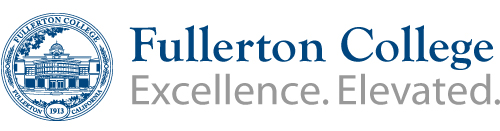 “I genuinely felt just as enthusiastic as the children when they planted their first step onto a college campus. I've been in their place and it's nice knowing that I can help…inform them of all the great things they can become.” – FC Student Volunteer“I’m not sure who had the most fun at our table this year, the kids or our student interns.” – FC Faculty VolunteerEvent Date:	Friday, April 27, 2018Event Time:	8:00am – 12:00pm   Audience:	Over 2,000 kindergarteners and their teachers, & parents attend every year.  Many of these children come from low-income, first-generation, and/or immigrant communities.Schools:	78 kindergarten classes from 21 elementary schools from Fullerton, Anaheim City, & La Habra school districts will participate.Purpose:	KinderCaminata was created to celebrate the life and accomplishments of Cesar Chavez by educating young children about college.  Fullerton College has hosted the event for 22 years since 1995.  Event Goal:	To inspire all students to imagine a college education in their future.  For many of these families no one in the home has ever gone to college.  KinderCaminata becomes their very first experience with college.  For children and families, college becomes something exciting that they begin to talk about at home and in school. KinderCaminata becomes literally their first steps on the journey to a college education.For Fullerton College students, participating in KinderCaminata provides an opportunity to share their enthusiasm for their chosen career field and college.  They serve as positive role models.  For Fullerton College faculty & staff, KinderCaminata is an opportunity to give back to our surrounding communities.  Hosting an activity station can be a department-wide effort that brings together faculty and staff around a fun, meaningful activity.  The event needs a minimum of 300 volunteers to be successful!  Lead a Career & College Activity StationBe Tour Guide for a kindergarten class and their teacher(s)Help “stuff” bags of material for Kindergarten classrooms before the eventAssist with logistics the day of the event, making sure everything runs smoothly Volunteers Sign Up Online at: http://socsci.fullcoll.edu/KinderCaminata/Career & College Activity StationsHosts:			Can be an individual faculty member, department or student club.Time Commitment: 	8:00am – 12:00pm (4 hrs) *Includes set up & clean up timeLocations:	Station hosts can request a classroom or area outside in the Quad.  Computer labs & specialty labs may be available upon request, depending on availability.Purpose:	Activity Stations are 13-15 minute interactive activities that promote careers in a specific field, introduce engaging areas of study, and/or college success.  # of Students:	Activity Stations will typically have 4 – 5 tour groups visit their station.  Approximately 100 – 125 students in total.  Supplies:	There are limited funds available for faculty to purchase supplies.  Small grants are available on a first-come, first served basis until funding is gone.Volunteer   		At least one member of Career and College Activity station must attend a Training 	Volunteer Training  session to learn about their roles, campus safety & tips for 	working with young children.  There are multiple dates for students to choose from.  Tour Guides and other Individual VolunteersVolunteers:		Individual students, faculty, staff, and/or student clubsTime Commitment: 	8:00am – 12:00pm* (4 hrs)  + Volunteer Orientation & Training (1.5 hrs)   *Includes volunteer breakfast, event set up, clean up and lunchT-Shirts:	Volunteers will receive a FREE Fullerton College KinderCaminata t-shirt Volunteer   		All individual volunteers must attend a Volunteer Training  Training 	session to learn about their roles, campus safety & tips for 	working with young children.  There are multiple dates for students to choose from.  “It was the best experience I've had so far at FC.” – FC Student Volunteer